Sudden Cardiac Arrest Medical TimeoutA medical timeout should be called before every game and practice and include coaches, referees, and any other individuals involved in the response plan. The purpose is to review the signs of a sudden cardiac arrest and identify the roles in responding to save the life of an athlete, coach, referee, or spectator. Location of AED_____________________________Signs and how to recognize a sudden cardiac arrest (SCA)Sudden collapse, not moving and unresponsiveSeizure or convulsive-like shaking activity.Not breathing normally (i.e. may have irregular breathing, gasping, or gurgling, or may not be breathing at all).Eyes may be openSteps to take if a SCA is suspected:Call 911Person(s) responsible ________________________________________________Start CPRPerson(s) responsible ________________________________________________Retrieve an AEDPerson(s) responsible ________________________________________________Apply AED pads and deliver a shock (if necessary)Person(s) responsibleDirect EMS/ambulance to victimPerson(s) responsible ________________________________________________Gym Bag Tag- To be printed, laminated if possible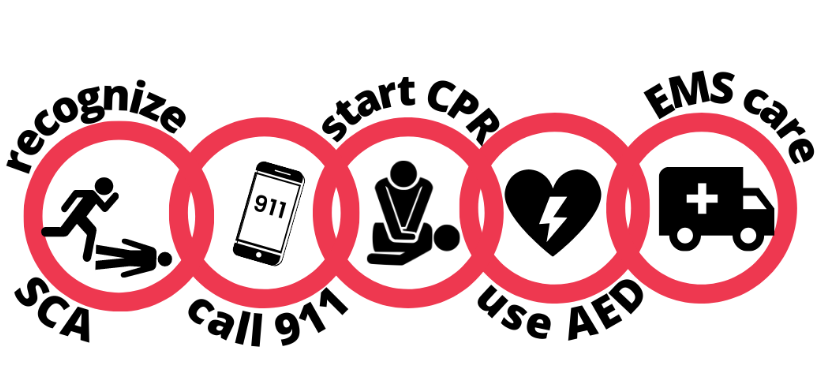 